Student Outcomes –Gen Ed AssessmentBusiness Department: Economics 102The following is an example of the question that will be included in the final exam. The concept of marginal cost – marginal benefit analysis is introduced to students during the first week of class and examples are applied to a variety of situations throughout the semester. The Economics of Health Care is the last subject covered in the class and one of the following questions will be included on the final exam:Refer to the diagram. Physicians likely would argue that health care should be provided to patients in:   

Refer to the diagram. Economists would argue that health care should be provided to patients in: 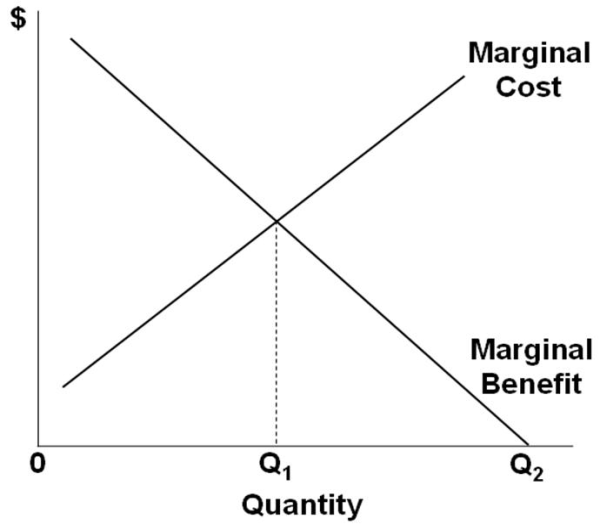 A. some amount less than Q1.B. amount Q1.C. some amount between Q1 and Q2.D. amount Q2.